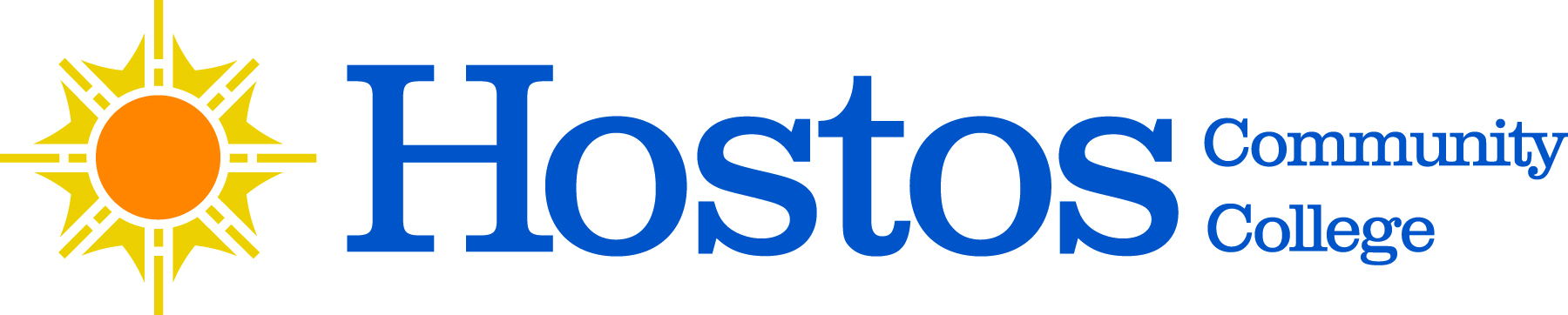 COLLEGE-WIDE SENATEGENERAL MEETINGSavoy Multipurpose RoomThursday, October 20, 20223:30 – 5:00 PMSenate Meeting MinutesPresent:Allied Health: Professors Rayola Chelladurai, Diana Macri, and Ronette ShawBehavioral and Social Sciences: Professors Ernest Ialongo (Chair) and Nancy Genova, and Felipe PimentelBusiness: Professors Claude Fernandez and Carol HuieCLT Representative: Mr. Marino CornielEnglish: Professors Krystyna Michael and Alexandra MilsomEducation: Professors Jacqueline DiSanto, Michael Gosset, and Iris MercadoGittleson Representative: Mr. Clifton PierceHumanities: Professors Humberto Ballesteros, Thomas Beachdel, Ana Ozuna, Emmanuel Velayos Larrabure, and Catherine LewisLibrary: Professor Jorge MatosMathematics: Professors Edme Soho and Moise Koffi, Natural Sciences: Professors John Gillen and Debasish RoyHigher Education Officers (HEOs): Mr. Carlos Rivera, Ms. Daliz Perez-Cabezas, Mr. Travaras Geter, Ms. Alba Lynch, Ms. Marsha Milan-Bethal, Mr. Michael Martinez, Mr. Theudys Mejia, Ms. Silvia Reyes, Ms. Yvonne Rosario-Quiroz, and Ms. Elizabeth WilsonUniversity Faculty Senate (UFS): Professors Gail August and Julie TrachmanProfessional Staff Congress: Professor Craig Bernardini Senate At-Large Faculty Representatives: Professors Natasha Yannacañedo, Juno Morrow, Carl Grindley, Tram Nguyen, Clara Nieto Wire, Hector Soto (Vice-Chair), and Elys Vasquez-IscanAdjunct Representatives: Professors Ruben WorrellStudent Government Association Representatives (SGA): Leaghton Ozoria, Jose Gonzalez, Abigail Boateng, Teyanna Buckle, Brian Carter, Yassine Gaye, Malik Pellington, Abbi Raper, Elizabeth Soto, and Kacey WitterAbsent:Student Government Association: Yassir DjossouExcused Absence:English: Professor Sean GerrityMathematics: Professor Alexander VaninskyLanguage and Cognition: Professor Karin LundbergPublic Safety / Maintenance: Officer Clara AlbinoHigher Education Officers (HEOs): Ms. Safiya Faustin, Mr. Raymond Perez, and Mr. Iber PomaStudent Government Association (SGA): Maria Benny, Ashanti Malcolm, Adama Mbengue Senate At-Large Faculty Representatives: Professors Matt Moses, Andy Connolly and Stacey CooperNon-Voting Ex Officio Members: Provost Shiang-Kwei Wang, SVP Esther Rodríguez-Chardavoyne, VP La Toro Yates, VP Colette Atkins, Mr. Eugene Sohn, Ms. Emily Tenzer Santoro (HEO Organization Chair), and Parliamentarian Mr. Shmuel Gerber.Non-Voting Ex Officio Absent:President Daisy Cocco De Filippis, VP Evelyn Fernandez-Ketcham, and Dean Babette Audant.Vacant:Education: 1 vacancyLanguage and Cognition: 1 vacancyUniversity Faculty Senate (UFS): 1 vacancyHigher Education Officers (HEOs): 1 vacancyAdjunct Representatives: 1vacancyStudent Government Association (SGA): 1 vacancyGuests:Geetha Ajay, Christeen Francis, Teresa Gray, Christine Hutchins, Jewel Jones, Elsa Lalin, Inmaculada Lara-Bonilla, Junghang Lee, Sara Rodberg, and Marcelo Viana Neto.1. Call to OrderQuorum established at 3:30 p.m.Senate called to order at 3:31 p.m.

	57 Senators2. Acceptance of Agenda Agenda was accepted as pre-circulated3. Approval of Minutes	May 19, 2022, Senate Meeting Minutes		Are there any additions or corrections to May 19 Minutes as pre-circulated?		None.		May 19 Minutes accepted as pre-circulated.4. Approval of the September 15, 2022, Informational Senate Meeting MinutesSeptember 15, 2022, Informational Senate Meeting MinutesAre there any additions or corrections to September 15 Minutes as pre-circulated?UFS corrections accepted as pre-circulated. September 15 Minutes accepted as pre-circulated.5. Chair’s ReportProf. Ernest IalongoThe Chair welcomed the college community, introduced the Senate Executive Committee, and thanked the President’s Office for their support in helping set up the in-person Senate meeting.  


6. President’s CommentsSVP Esther Rodríguez-Chardavoyne: The SVP brought greetings on behalf of President Cocco De Filippis.  
7. SGA President’s CommentsSGA President Leaghton Ozoria
President Leaghton N. Ozoria brought greetings on behalf of the Hostos Student Government Association team, including:Ashanti Malcolm, VP of Student AffairsJose Gonzalez, VP of Academic Affairs and Chair of the Student SenateBrian Carter, Budget and Finance CommissionerAbagail Boateng is our Executive SecretaryTeyanna Buckle, our Campus Affairs and CommissionerYassine Gaye, Part Time/Evening Student Affairs CommissionerMaria Benny, Yassir Djossou, Ashanti Malcolm, Adama Mbengue, Malik Pellington, and Kacey Witter as SenatorsThe SGA President thanked the college community for supporting the students, including President Cocco De Filippis, Chairperson Ialongo, and the members of the College-Wide Senate.

8. ElectionsSenate Executive CommitteeOne Full Time Faculty MemberAction Item #1
The Chair nominated Prof. Macri.
Prof. Macri accepted the nomination.Prof. Trachman nominated Prof. Matos.
Prof. Matos accepted the nomination.Further nominations? (Chair)
		NoneVoteProf. Macri: 32Prof. Matos: 19
		Prof. Macri was elected to the Senate Executive Committee.Two Student MembersAction Item #2
The Chair nominated Mr. Leighton Ozoria.
Mr. Ozoria accepted the nomination.Mr. Ozoria nominated Jose Gonzalez.
Mr. Gonzalez accepted the nomination.
Further nominations? (Chair)
		None.Vote
Mr. Leighton Ozoria: 48
Mr. Jose Gonzalez: 49Mr. Ozoria and Mr. Gonzalez were elected to Senate Executive Committee.
Senate Committee on CommitteesTwo Student MembersAction Item #3Mr. Gonzalez nominated Ms. Elizabeth Soto.
Ms. Soto accepted the nomination.Ms. Yassine Gaye nominated Ms. Kacey Witter.
Ms. Witter accepted the nomination.VoteMs. Elizabeth Soto: 52Ms. Kacey Witter: 53Ms. Soto and Ms. Witter were elected to Senate Committee on Committees.9. Curricular Items - Informational	Prof. Hutchins introduced.Behavioral & Social Science DepartmentPublic Policy and Administration Articulation Agreement with John JayProf. SotoThis is an articulation agreement with John Jay College of Criminal Justice (Dual Degree Program).  Hostos Community College offers an Associate in Arts (A.A) degree in Criminal Justice as a jointly registered, dual admission program with the existing Bachelor of Arts in Criminal Justice (B.S.) at John Jay College of Criminal Justice. The program will provide HCC students with the first two years of the program required at John Jay. Upon successful completion of the lower division at HCC, students will have a seamless transition to the upper division of the baccalaureate program at John Jay. The dual/ joint program will offer increased educational opportunities for Hostos students. Allied Health Departmenti.    Nursing Articulation Agreement – with SPSProf. Shaw
This is an articulation agreement with the School of Professional Studies. Hostos Community College graduates who complete the A.A.S. in Nursing will receive 71 credits toward the Bachelor of Science (B.S.) in Nursing at CUNY SPS.
Courses that are completed at Hostos Community College that are deemed equivalent to B.S. in Nursing required courses will be transferrable provided that the student has received a minimum grade of “C+.”
c. 	Education Departmenti.    EDU 227 New Courses – Experimental
      Prof. DiSanto
The Education Department is proposing this experimental course as a continuation of EDU 226. It provides models and practice in Instructional Technology, which is required by the state. Teachers for K-12 must use computer-integrated teaching to facilitate the development of computer literacy, computational thinking, and problem-solving skills in students. It was developed at the request of the Office of Teacher Education for a CSin6 certificate program for in-service teachers and paraprofessionals.  Once approved as a pilot, it will be used as the second course in a two-semester certificate designed for DOE teachers and paraprofessionals. This is part of a Computer Integrated Teacher Education grant held by CUNY and conducted in partnership with the DOE. 10. Curricular Items – To Be Voted OnProf. Hutchins introduced.Humanities DepartmentLAC 106 Pathways Submission Action Item #4Prof. Velayos Larrabure 
Course Description: The student will discuss the geography of Hispaniola. The student will also discuss and analyze: the events that led to the arrival of Spain in America; the subsequent Spanish conquest and colonization; the relations of Santo Domingo, Haiti, and France; the historical turn of events in the 19th century; the political and economic factors that led to U.S. intervention, the new "caudillismo" and the Trujillo regime.The course is proposed as a pathways course that focuses on Dominican history.Any comments/questions? (Chair)
Prof. Ozuna commended Prof. Velayos Larrabure for his work in presenting this comprehensive course on Dominican scholarship.Vote
Yes:54No:0Abstain: 1Incomplete: 1Item PassedMathematics DepartmentMAT 120 SI Pathways SubmissionAction Item #5
Prof. Lee Course Description: The student will identify, define, and compute the measures of central tendency and dispersion; develop frequency distributions and related histograms; determine the level of correlation; and draw inferences from regression lines. The student will also solve problems involving sample spaces, counting techniques, and mathematical expectations; determine the probability of normally distributed events through the use of tables; conduct hypothesis testing; and determine confidence intervals. Additional supplementary basic algebra and critical thinking skills topics are: operations with real numbers, algebraic expressions, solving and graphing linear equations and inequalities, proportion and percent word problems, and basic skills in manipulating exponential and radical expressions. MAT120SI and MAT120 are equivalent courses.Any comments/questions? (Chair)
Prof. Vasquez thanked Lee for his work.Vote
Yes:54No:0Abstain: 0Incomplete: 1Item PassedBehavioral and Social Sciences DepartmentCJ Program Description Change
Action Item #6Prof. Soto Updated Program Description: Hostos Community College (HCC) offers an Associate in Arts (A.A.) degree in Criminal Justice (CJ) as a dual admissions program in conjunction with the Bachelor of Science degree in Criminal Justice (B.S.) offered by John Jay College of Criminal Justice. The HCC program provides the student with the freshman and sophomore years (60 credits) of the CJ program as required by John Jay, and upon the student’s successful completion of the HCC program (minimum 2.0 GPA required) they will make a seamless transition to the John Jay four-year program as a junior.Rationale: To update the program description so as to align it with the standing requirements of the Justice Academy Dual Admissions program with John Jay College.Any comments/questions? (Chair)NoneVote
Yes:54No:0Abstain: 1Incomplete: 0Item PassedProgram Change – Liberal Arts AS DegreeAction Item #7Prof. Lang Change in program description for Liberal Arts and Science A.S.
All courses have been passed; there is a change to the credit number.Any comments/questions? (Chair)NoneVote
Yes:51No:2Abstain: 1Incomplete: 0Item Passed11. Reports of the Senate Standing Committees Prof. Beachdel PresentedThe Senate Grants Committee collaborated with the Grants Office to pick up where they left off several years ago.  They are planning an in-person research day. At the end of the fall semester, the committee will communicate its plans to the college.12. UFS UpdateProfessor Julie Trachman
UFS Plenary report Sept. 20, 2022Note: This was an informational meeting because we did not have a quorum.  This meeting occurred shortly after the Open Meetings Law Suspension was lifted.Remarks by Chancellor Matos-Rodriguez:  First, the Chancellor thanked us for our participation in shared governance and in providing feedback for the Strategic Road Map (SRM) at several stages.  With respect to the SRM, several committees involving faculty, administrators, staff, and students from across the university were set up to look at what was happening at the various CUNY campuses.   Early findings were shared at several spring “town halls,” and feedback was asked for.   The SRM committees are working on drafts now, and early rough drafts are starting to be circulated.  Some issues being looked at by these committees were: transferability issues, enrollment issues, education of our students for future professional life, support for research and scholarly work of faculty et al., and modernization of technology to facilitate the work of the university.   They are thinking of where the university is headed in the future – into the 2030s and even through to the 2050s.     A one-time sum of $40 million was mentioned that was awarded to the university.  Feedback was provided by the various constituencies, including the UFS, on how to use the money. Some of these suggestions will be taken to the Board of Trustees at their October meeting.   A Q and A session followed.  Many questions were specifically directed regarding CUNY’s community colleges, including enrollment concerns, financial support, and the role of community colleges in the future (concern with respect to focus on workforce development role – what does that exactly mean?)Chair’s report (Prof. John Verzani): He mentioned that the spending of the above-mentioned $40 million will be aligned with the SRM “plan.”  SRM drafts, at this point, are being shared with Faculty Governance Leaders (FGLs).  They had hoped for another “town hall” in Sept., but it is not looking like that is happening at this point.   Prof. Verzani provided us with some transfer and enrollment stats across the university.  He gave us a brief run-through of the UFS Standing Committee Chairs and Introduction of Advisory Committee Chair.   He mentioned changes to the Board of Trustees committee structures and representation on those committees. Discussion occurred regarding creating a new UFS standing committee focusing on Diversity, Equity, and Inclusivity.Brief report from Prof. Ned Benton (John Jay):  He gave us an update regarding faculty disparity between CUNY and SUNY and shared some data with us.  He left us with the question:  Will the current hiring at CUNY take into account the recent losses in faculty numbers?  We may end up not fully addressing the disparity as originally intended.13. New Business
Ms. Marsha Milan-Bethel
At the next Senate meeting, we will present a motion for a new ad-hoc committee.  The mission of this committee is to engage with and support people who have been involved with the criminal legal system and advocate for equitable access to higher education and careers.Prof. Vasquez-IscanMindfulness workshops offer student participants gift cards.  Unfortunately, these gift cards have activation fees, so the dollar amount we think we are providing the student is not necessarily the face value of the card.
Vice President Atkins
The Hostos Center for the Arts and Culture is distributing free tickets to Dia De Los Muertos on October 29 and 30.  The production is a folkloric and classical mix, a love story spanning the boundary between the living and the departed.  

CUNY Tuesday (Giving Tuesday) CUNY no longer allows faculty and staff to give through payroll deductions.  Please give a one-time gift, preferably with a check or a recurring donation via credit card.
Prof. Lara-Bonilla
Hostos Review/Revista Hostosiana is the Institute’s multilingual journal devoted to showcasing and disseminating contemporary literature by Latin American, Caribbean, U.S. Latina/o, and Ibero-American writers in Spanish, English, and other languages.The journal was created in 2004 to sustain a quality publishing space and support literary creation and exchange on topics that are fundamental to contemporary culture across the Americas. Since then, the journal has been published yearly in bilingual and monolingual issues.Recent issues have been published digitally and can be accessed at https://lawi.commons.gc.cuny.edu/hostos-review-revista-hostosiana-2/Prof. Soto
Julio Pabon, Respect and Justice for Puerto Rico, is organizing an activity on November 19 at City Island in the Bronx to raise funds for Puerto Rico.  The Island continues to suffer from the after-effects of Hurricane Maria.  Puerto Rico is limited by the Jones Act law, which will not allow tankers with diesel to dock in Puerto Rico unless they are U.S. flag-bearing ships.  After pressure, President Biden has agreed to allow a diesel ship to dock and provide this much-needed resource to the people of Puerto Rico.PSC Chair
Prof. BernardiniThere will be a mass meeting on the contract next Wednesday, October 26, via Zoom.  There are details on the meeting on the PSC website.  Our contract expires in February 2023.  The goal is to get the bargaining demands pushed forward.  We want CUNY to know that we want a firm contract with no delays.14. Adjournment Prof. Ialongo motioned to adjourn.	No objectionsThe meeting adjourned at 4:53 p.m.Submitted by:Mr. Carlos Rivera & Dr. Ernest Ialongo, Chair (Attendance, Chair’s Report).